Formand: Rudi Rusfort Kragh. Krovej 15, 5762 Vester Skerninge. Telefon 62 24 48 98. Rudi.kragh@mail.dk  Høringssvar – Forhøring til kommuneplan 2017-2029Svendborg Kommune har som udgangspunkt en række gode planer og visioner for Svendborg Havn, Kulturmiljøerne, bevaringsværdierne og de offentlige rum og pladser. Kommunen har beskrevet og vedtaget 32 kulturmiljøer, vedtaget en Udviklingsplan for Svendborg Havn, en plan for området mellem havnen og bymidten, Liv-I-Min-By samt har udviklet Den Grønne Kile fra havnen til området nær Centrumspladsen. Udover dette har kommunen en lang række politikker og lokalplaner, som griber ind i disse områder, ligesom der er fredede og bevaringsværdige bygninger samt landskabsmiljøer i og uden for disse områder. Hver for sig er disse planer gode styringsredskaber. De indeholder dog – når man ser bort fra, at de med politiske beslutninger kan fraviges - to udfordringer.Som eksempel på den ene udfordring kan tages Kullinggade 29 (Baagøe og Riber), der i den administrative-politiske praksis tilsyneladende ikke behandles som en nabo-sag til Udviklingsplanen for Svendborg Havn, men som et selvstændigt projekt uafhængigt af, at det er en væsentlig del af Svendborgs historisk kulturelle havnemiljø.Som eksempel på den anden udfordring kan samme sag også anvendes, i det de bevaringsværdige bygninger der er i samme case, i den administrative-politiske praksis, ofte ikke i tilstrækkelig grad iagttages som værende i samspil med deres bygningskulturelle omgivelser, men betragtes som fritstående enkelt bygninger, der om nødvendigt kan rives ned.  Kortsigtede politiske ønsker føres derfor igennem, uden at man tager hensyn til, at indgrebet varigt vil påvirker de kulturhistoriske herlighedsværdier for naboejendomme og lokalsamfundet.Det skyldes, at både de administrative og politiske planer samt de fritstående fysiske elementerne i det offentlige rum åbenlyst iagttages som isolerede tilfælde, uden at tage væsentligt hensyn til den omkringværende kontekst, hverken på planniveau eller på bygningsniveau.Der er behov for en helhedsplanDe to udfordringer illustrerer behovet for at få kortlagt, hvad der sker både i grænselandet mellem kanten af en Plan, og i de områder, som ligger udenfor Planen; samt få kortlagt, hvor der er hvide pletter på landkortet uden planer og dermed  frit spil for kommende developere. Uden en nedfældet politik for disse områder kan kreative developere præsentere ”spændende” projekter, der kan sætte såvel administration som politikere skakmat, fordi man ikke på forhånd har anvist vejen via et styringsværktøj (en plan).Vi efterlyser derfor en samlet helhedsplan for kysten fra Christiansminde til Rantzausminde, inklusiv Svendborg Havn. Samt fra kaj-kanten på Svendborg Havn til bygrænsen for Svendborg By.På Plansystem.dk kan man se hvilke områder, der allerede er lokalplaner for, samt hvilken karakter områderne har. Man kan også se de ”hvide” områder, som kan komme i spil i de kommende år. Så længe der ikke er en plan for disse områder, kan ”tilfældigheder” på det nærmeste få frit spil i Svendborg.Foreningen medvirker gerne i en drøftelse af dette.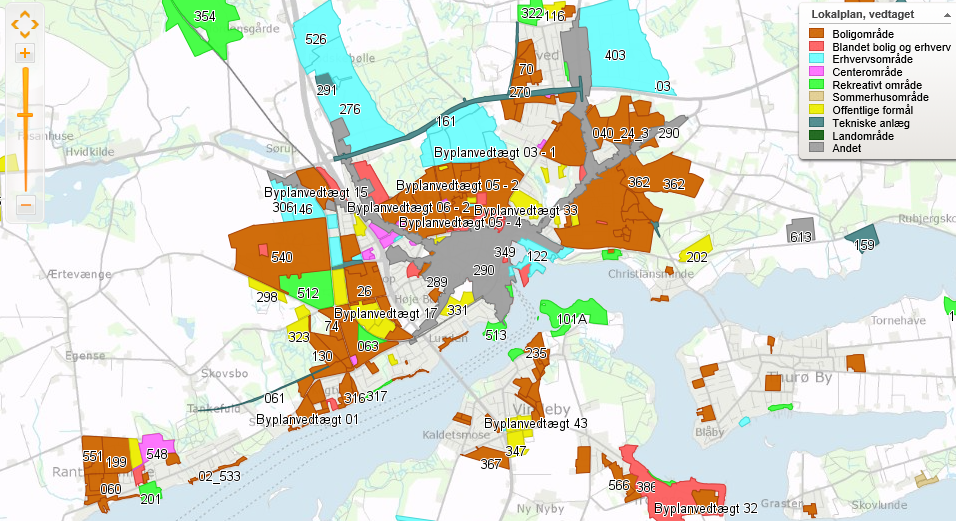 